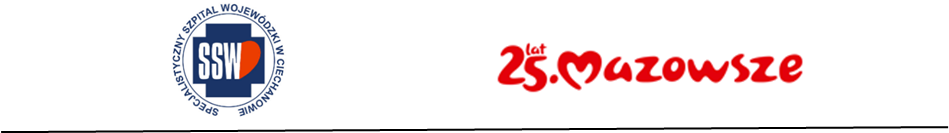 Załącznik nr 2 – wstępne założenia realizacyjne inwestycji Dotyczy: „Wstępne Konsultacje Rynkowe  - znak . ZP/WSR/1/24Nazwa projektu:Modernizacja systemu oświetlenia zewnętrznego poprzez budowę instalacji fotowoltaicznej na terenie Specjalistycznego Szpitala Wojewódzkiego w Ciechanowie.Zamierzenia realizacyjne projektu:Budowa instalacji fotowoltaicznej z magazynem energii do 50 KW na konstrukcji stalowej nad parkingiem samochodowym  - szt. 1Zakup i wymiana 23 szt. starych betonowych słupów na słupy aluminiowe uliczne wraz z lampami LED i nowymi przewodami elektrycznymi na terenie SzpitalaZakup i wymiana 8 szt. lamp parkingowych dostosowanych do lamp zlokalizowanych w parku szpitalnym (przy lądowisku).Zamawiający zamierza przeznaczyć na realizację całości zadania kwotę 962 000,00 zł brutto.Cel Wstępnych Konsultacji Rynkowych:Określenie  opisu przedmiotu zamówienia dla planowanego postępowania o udzielenie zamówienia publicznego, zawierającego optymalne pod względem technicznym i jakościowym rozwiązania, które mogą zostać zastosowane w celu osiągnięcia maksymalnie korzystnego efektu, przy finansowaniu do wysokości posiadanych środków.